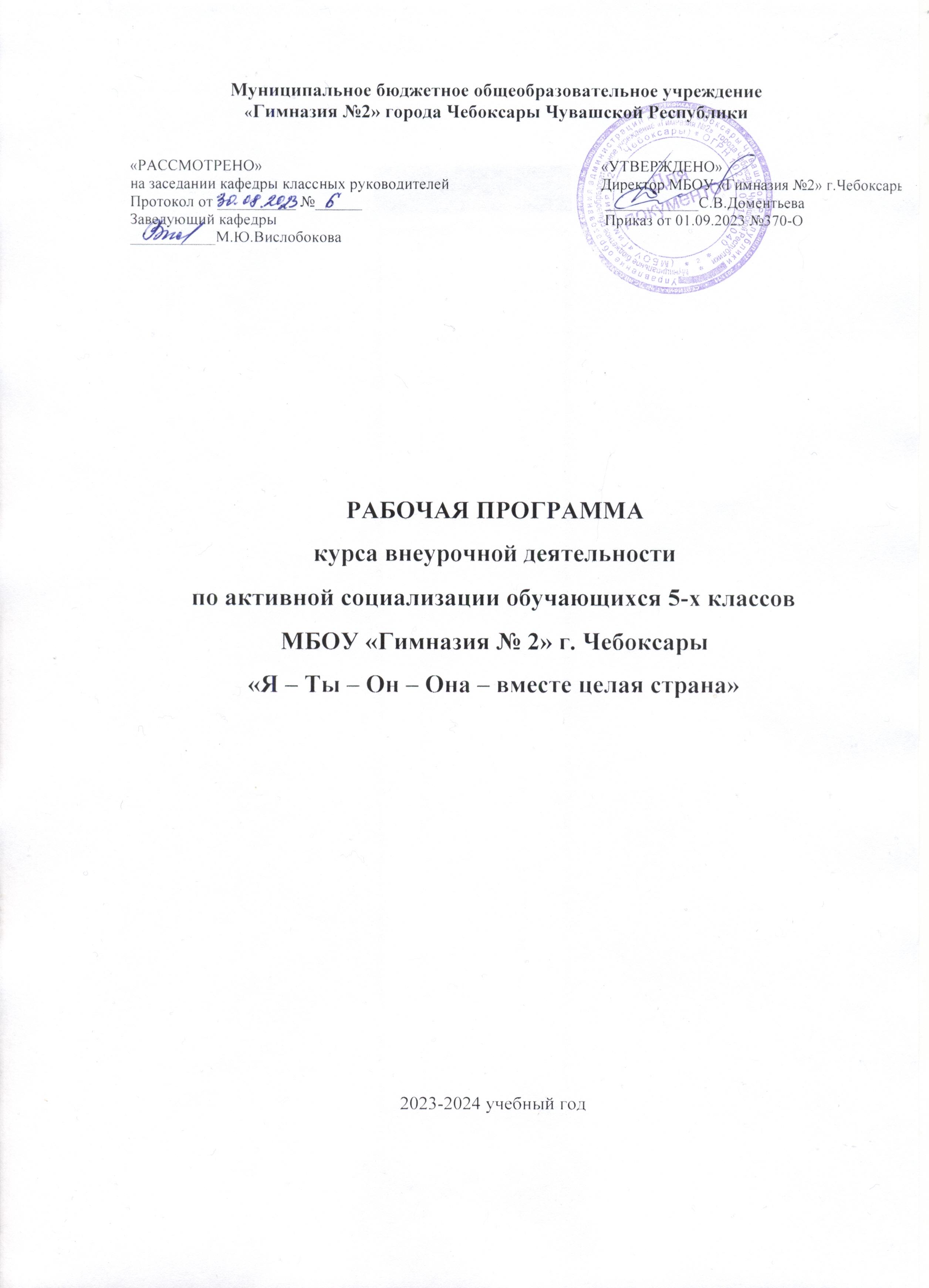        Пояснительная запискаПрограмма внеурочной деятельности по активной социализации обучающихся 5-х классов «Я-ты-он-она — вместе целая страна» разработана с целью приобщения обучающихся к российским традиционным духовно-нравственным и социокультурным ценностям; развития инициативности и самостоятельности пятиклассников, умения работать в коллективе; ориентирована на создание благоприятных условий для адаптации при переходе на следующий уровень образования.В соответствии с Федеральным государственным образовательным стандартом основного общего образования, ООП ООО реализуется посредством урочной и внеурочной деятельности, осуществляемойобразовательнойорганизациейсовместно ссемьейидругимиинститутамивоспитания. В рамках обеспечения методического сопровождения ООП ООО разработана программа внеурочной деятельности по активной социализации обучающихся 5-х классов «Я-ты-он-она — вместе целая страна» (далее — Программа) с целью приобщения обучающихся 5 классов к российским традиционным духовно-нравственным и социокультурным ценностям. Данная Программа является преемственной по отношению к программе социальной активности для обучающихся начальных классов «Орлята России».        Актуальность программыВ пятом классе происходит переход от младшего школьного возраста к подростковому, поэтому среди пятиклассников можно увидеть и еще «психологических младшекласников», и одновременно младших подростков. Пятиклассника уже не удовлетворяет позиция школьника, которую он занимал в начальных классах. У него появляется возможность к построению обобщений в более сложной деятельности по усвоению норм взаимоотношений, что выражается в активизации интимно-личностного и стихийно-группового общения. Фактически в пятом классе происходит переход ведущей деятельности ребенка от учения к общению. Пятиклассники переживают образовательный кризис: полностью меняется характер обучения по сравнению с начальной школой, поэтому особое внимание в Программе уделено вопросам адаптации школьников к новым условиям. Происходит активное формирование ценностной сферы личности, определяются жизненные перспективы. Дети осознают себя и свои возможности, интересы, способности, у них формируются взгляды на жизнь, на отношения между людьми, на свое будущее. В этом возрасте актуализируются потребности в установлении доверительных отношений, признании и самоутверждении, главным образом, в группе сверстников. Активность пятиклассников направлена как на себя, так и на других людей. Они начинают осознавать и нести ответственность за свои поступки, внешняя регуляция активности смещается к внутренней регуляции. Деятельность с одной стороны должна отвечать потребностям пятиклассника в самоутверждении, а с другой - создавать условия для развертывания отношений с товарищами и признания его реальной значимости как полноправного члена общества. Участие в такой деятельности обеспечивает признание взрослых и в то же время создает возможности для построения разнообразных отношений со сверстниками. Таким типом деятельности могут выступать воспитательные события, под которыми понимаются субъект-субъектные формы взаимодействия взрослого и ребенка, в которых активность взрослого способствует овладениюпредставлениямио какой-либо ценности, формированию отношения к ней и к приобретению ребенком собственного опыта ее переживания. В событиях ребенок преобразовывает персональный социальный опыт на личные установки и позиции, включается в многообразные социальные связи, является исполнителем разных ролевых функций, тем самым преобразует окружающее общество и себя. Участие ребенка в такого рода событиях обеспечивает активную социализацию ребенка. Программа внеурочной деятельности по активной социализации обучающихся 5-х классов «Я-ты-он-она - вместе целая страна» разработана с учетом указанных выше возрастных особенностей пятиклассников, социальной ситуации развития детей в образовательной организации и направлена на их активную социализацию.Цель Программы: приобщение обучающихся к российским традиционным духовно-нравственным и социокультурным ценностям с учетом субъектной позиции ребенка, его возрастных и психологических особенностей.      Задачи Программы:созданиеусловийдляусвоенияобучающимисясоциальныхнорм, духовно-нравственныхценностей, традиций;формирование и развитие личностных отношений к этим нормам, ценностям, традициям (их освоение, принятие);приобретение соответствующего социальным нормам, ценностям, традициям социокультурного опыта поведения, общения, межличностных и социальных отношений;развитие у обучающихся инициативности, самостоятельности, самопознания, ответственности, умения работать в коллективе;обеспечение благоприятных условий для адаптации обучающихся 5-х классов при переходе на следующий уровень образования.Методологические основания программыМетодологическими основаниями Программы являются аксиологический, антропологический и системно-деятельностный подходы:-аксиологический подход предполагает, что воспитание представляет собой социальную деятельность, направленную на передачу ценностей от старшего поколения к младшему. Обучающиеся присваивают ценности в событийных общностях, приобретают социокультурный опыт; у них формируется моральная рефлексия, нравственное самосознание и нравственная культура;- антропологический подход предполагает становление и воспитание человека во всей полноте его природных, социальных и духовных характеристик. Воспитание человека осуществляется в системе реальных жизненных связей и отношений в событийных общностях, в которых происходит зарождение нравственного сознания, обретается опыт нравственного поведения, что в совокупности с личностными особенностями составляет основу субъектности ребенка;-  системно-деятельностный подход обуславливает системную реализацию воспитательного потенциала содержания образования, формирование и развитие у обучающихся мотивации к учебной деятельности, развитие субъектной личностной позиции на основе опыта нравственной рефлексии и нравственного выбора.В основе Программы лежит понятие образовательного события. Образовательное событие - это особая форма организации совместной деятельности детей и взрослых, которая предполагает инициативные формы включения и создание «продукта совместной деятельности», позволяющая ребенку приобретать собственный опыт переживания той или иной ценности. В воспитательном событии осуществляется взаимное обогащение всех субъектов воспитательного процесса. Оно способствует развитию самостоятельности, ответственности, инициативности пятиклассников.Тезариус основных понятийАктивность - это деятельное отношение личности к миру, способность производить общественно значимые преобразования материальной и духовной среды на основе освоения исторического опыта человечества. Активность ребенка направлена на получение новых знаний, умений, навыков, на успешное вхождение в коллектив сверстников.Воспитание - социальная деятельность, направленная на передачу общественных ценностей от старшего поколения к младшему. Обучающиеся присваивают ценности в событийных общностях, приобретают социокультурный опыт, у них формируется моральная рефлексия, нравственное самосознание и нравственная культура.Общность - устойчивая система связей и отношений между людьми, имеющая единые ценностно-смысловые основания и конкретные целевые ориентиры.Общность - реальное объединение людей, объективно заданное способом их устойчивой взаимосвязи, при котором они выступают (проявляют себя) как коллективный субъект социального действия.Событие (в контексте воспитания) – субъект-субъектная форма взаимодействия взрослого и ребенка, в которой активность взрослого способствует овладению представлениями о какой-либо ценности, формированию отношения к ней и к приобретению ребенком собственного опыта ее переживания.Социализация - это интегративный процесс вступления субъекта в структуру общества, посредством овладения им социальными правилами, ценностями, ориентациями, традициями, познание которых помогает стать эффективным индивидом общества.Тематическое планирование Содержание курса внеурочной деятельностиКурс внеурочной деятельности состоит из пяти событий, в каждом из которых отражаются особенности личностного развития ребенка, его воспитания и социализации. Активная социализация осуществляется через овладение представлениями о ценностях, нормах и правилах поведения в обществе; формирование ценностного отношения к окружающему миру, другим людям, себе; приобретение опыта деятельности и поведения в соответствии с ценностями, нормами и правилами, принятыми в обществе.Событие «Моя школа - мои возможности» направлено на развитие представлений ребенка о школе как единой общности, помогающей развить его индивидуальные способности, сформировать навыки активной социальной деятельности в коллективе сверстников и взрослых. В основе события лежат такие ценности, как жизнь, дружба, сотрудничество, коллективизм и командная работа.Событие «Моя семья - моя опора» направлено на сохранение семейных ценностей и традиций, актуализирует у детей представления о семье как важнейшем социальном институте. Событие актуализирует такие ценности, как крепкая семья, милосердие, взаимопомощь и взаимоуважение.Событие «Мой выбор - моя ответственность» направлено на развитие умения ребенка делать осознанный выбор в разных сферах жизни. В основе данного события лежат такие ценности, как справедливость, гуманизм, гражданственность, выбор и ответственность, права и свободы человека, приоритет духовного над материальным, высокие нравственные идеалы.Событие «Мои знания - моя сила» способствует приобщению детей к миру научного знания, формированию навыков познавательной деятельности. Данное событие строится на таких ценностях, как знание, достоинство и созидательный труд.Событие «Моя страна - моя история» направлено на развитие патриотических чувств детей, формирование общероссийской гражданской идентичности. Данное событие способствует актуализации у ребенка таких ценностей, как Родина, патриотизм, историческая память и преемственность поколений, единство народов России, служение Отечеству и ответственность за его судьбу. События включают в себя несколько занятий, каждое из которых состоит из трех частей. Первая часть - «информирование»: ребенок получает информацию, формирующую у него представления о какой-либо ценности (или группе ценностей), лежащей в основе события. Вторая часть - «практика»: в контексте полученной информации ребенку предлагаются практические задания, выполнение которых способствует формированию отношения к транслируемой ценности. Третья часть - «рефлексия».На основании полученной информации и проделанной самостоятельной работы ребенок при поддержке педагога делает выводы о полученных результатах. Каждое событие завершается итоговым занятием, на котором дети демонстрируют приобретенные ранее знания в совместной деятельности, делятся индивидуальным опытом по каждому из занятий, формируют в итоге коллективный вывод о значимости всего события для группы (см. рис. 1).На итоговом занятии дети заполняют рефлексивные дневники, которые позволяют им зафиксировать полученный в событии опыт. Таким образом, в конце учебного года у каждого пятиклассника будет иметься собственная брошюра, иллюстрирующая его путь в Программе. По окончании всех событий проводится итоговая игра, на которой дети демонстрируют полученные в течение учебного года знания и умения, подводят коллективные и индивидуальные итоги.Схема организации событияФормирование, развитие и корректировка ценностных ориентацийТаким образом, у пятиклассников происходит построение логической цепочки от собственного опыта проживания каждого занятия к ознакомлению с опытом других детей и к формированиюобщего отношения классного коллектива к прожитому ими событию.Эта логическая цепочка закреплена в названии программы «Я-ты-он-она — вместе целая страна» и наглядно демонстрирует особенности протекания активной социализации на практике, когда знания и опыт отдельного субъекта, с одной стороны, интегрируются в общее социальное пространство, а с другой стороны, дополняют и обогащают опыт самого субъекта новыми коллективными знаниями.Основными формами взаимодействия педагогов с обучающимися являются: классный час, творческая мастерская хакатон, квест-игра, которые направлены на формирование ценностных ориентаций в процессе активной деятельности.Для проведения занятий по Программе желательно использовать не только учебный кабинет, закрепленный за классом, но и другие помещения образовательной организации (спортзал, библиотеку, рекреации и т. д.), а также пришкольную территорию. Кроме того, Программа предусматриваеторганизацию экскурсий, мастер-классов и других занятий за пределами школы на территории социальных партнеров.Приветствуется активное участие самих обучающихся в подготовке и проведении занятий Программы, а также старшеклассников (наставников), других педагогов школы, родителей и социальных партнёров школы.Планируемые результаты освоения курса внеурочной деятельностиЗанятия в рамках Программы направлены на обеспечение достижений школьниками следующих личностных и метапредметных образовательных результатов с учетом рабочей программы воспитания в общеобразовательных организациях.Личностные результатыВ сфере гражданского воспитания: готовность к выполнению обязанностей гражданина и реализации его прав, уважение прав, свобод и законных интересов других людей; понимание роли различных социальных институтов в жизни человека; представление об основных правах, свободах и обязанностях гражданина, социальных нормах и правилах межличностных отношений в поликультурном и многоконфессиональном обществе; готовность к разнообразной совместной деятельности, стремление к взаимопониманию и взаимопомощи.В сфере патриотического воспитания: осознание российской гражданской идентичности в поликультурном и многоконфессиональном обществе, проявление интереса к исследованию родного языка, истории, культуры Российской Федерации, своего края, народов России, к истории и современному состоянию российских гуманитарных наук.В сфере духовно-нравственного воспитания: ориентация на моральные ценности и нормы в ситуациях нравственного выбора, возникающих в процессе реализации проектов или исследований, осознание важности морально-этических принципов в деятельности исследователя; свобода и ответственность личности в условиях индивидуального и общественного пространства.В сфере физического воспитания, формирования культуры здоровья и эмоционального благополучия: осознание последствий и неприятие вредных привычек (употребления алкоголя, наркотиков, курения) и иных форм вреда для физического и психического здоровья, способность адаптироваться к стрессовым ситуациям и меняющимся социальным, информационным и природным условиям, в том числе осмысляя собственный опыт и выстраивая дальнейшие цели; умение принимать себя и других без осуждения; умение осознавать эмоциональное состояние себя и других, умение управлять собственным эмоциональным состоянием; сформированность навыка рефлексии, признание своего права на ошибку и такого же права другого человека.В сфере трудового воспитания: осознанный выбор и построение индивидуальной траектории образования и жизненных планов с учетом личных и общественных интересов и потребностей. В сфере адаптации к изменяющимся условиям социальной и природной среды: освоение социального опыта, основных социальных ролей, соответствующих ведущей деятельности возраста, норм и правил общественного поведения, форм социальной жизни в группах и сообществах, включая семью, а также в рамках социального взаимодействия с людьми из другой культурной среды; способность действовать в условиях	неопределенности, повышать	уровень своей компетентности через практическую деятельность, в том числе умение учиться у других людей, осознавать в совместной деятельности новые знания, навыки и компетенции из опыта других; навык выявления и связывания образов, способность формирования новых знаний, в том числе способность формулировать свои идеи, понятия, гипотезы об объектах и явлениях, в том числе ранее не известных, осознавать дефициты собственных знаний и компетентностей, планировать свое развитие.Метапредметные результатыВ сфере овладения универсальными учебными познавательными действиями: выявлять и характеризовать существенные признаки объектов (явлений); устанавливать существенный признак классификации, основания для обобщения и сравнения, критерии проводимого анализа; выявлять дефициты информации, данных, необходимых для решения поставленной задачи; выявлять причинно-следственные связи при изучении явлений и процессов; делать выводы с использованием дедуктивных и индуктивных умозаключений, умозаключений по аналогии, формулировать гипотезы о взаимосвязях; самостоятельно выбирать способ решения учебной задачи; формировать гипотезу об истинности собственных суждений и суждений других, аргументировать свою позицию, мнение; прогнозировать возможное дальнейшее развитие процессов, событий и их последствия в аналогичных или сходных ситуациях, выдвигать предположения об их развитии в новых условиях и контекстах; применять различные методы, инструменты и запросы при поиске и отборе информации или данных изисточников с учетом задачи; выбирать, анализировать, систематизировать и интерпретировать информацию различных видов и форм представления; находить сходные аргументы (подтверждающие или опровергающие одну и ту же идею, версию) в различных информационных источниках.В сфере овладения универсальными учебными коммуникативными действиями: воспринимать и формулировать общения; выражать свою точку зрения в устных и письменных текстах; распознавать невербальные средства общения, понимать значение социальных знаков, знать и распознавать предпосылки конфликтных ситуаций и смягчать конфликты, вести переговоры; понимать намерения других, проявлять уважительное отношение к собеседнику; в ходе диалога и (или) дискуссии задавать вопросы по существу обсуждаемой темы и высказывать идеи, нацеленные на решение задачи и поддержание благожелательности общения; сопоставлять свои суждения с суждениями других участников диалога, обнаруживать различие и сходство позиций; публично представлять результаты выполненного опыта (эксперимента, исследования, проекта); самостоятельно выбирать формат выступления с учетом задач презентации и особенностей аудитории и в соответствии с ним составлять устные и письменные тексты с использованием иллюстративных материалов; понимать и использовать преимущества командной и индивидуальной работы при решении конкретной проблемы, обосновывать необходимость применения групповых форм взаимодействия при решении поставленной задачи; принимать цель совместной деятельности, коллективно строить действия по ее достижению: распределять роли, договариваться, обсуждать процесс и результат совместной работы; уметь обобщать мнения нескольких людей, проявлять готовность руководить, выполнять поручения, подчиняться, планировать организацию совместной работы, определять свою роль (с учетом предпочтений и возможностей всех участников взаимодействия), распределять задачи между членами команды, участвовать в групповых формах работы (обсуждения, обмен мнений, «мозговые штурмы» и иные); выполнять свою часть работы, достигать качественного результата по своему направлению и координировать свои действия с другими членами команды; оценивать качество своего вклада в общий продукт по критериям, самостоятельно сформулированным участниками взаимодействия; сравнивать результаты с исходной задачей и вклад каждого члена команды в достижение результатов, разделять сферу ответственности и проявлять готовность к предоставлению отчета перед группой.В сфере овладения универсальными учебными регулятивными действиями: выявлять проблемы для решения в жизненных и учебных ситуациях; ориентироваться в различных подходах принятия решений (индивидуальное, принятие решения в группе, принятие решений группой); самостоятельно составлять алгоритм решения задачи (или егочасть), выбирать способрешения учебной задачи с учетом имеющихся ресурсов и собственных возможностей, аргументировать предлагаемые варианты решений; составлять план действий (план реализации намеченного алгоритма решения), корректировать предложенный алгоритм с учетом получения новых знаний об изучаемом объекте; делать выбор и брать ответственность за решение; владеть способами самоконтроля, самомотивации и рефлексии; давать адекватную оценку ситуации и предлагать план ее изменения; учитывать контекст и предвидеть трудности, которые могут возникнуть при решении учебной задачи, адаптировать решение к меняющимся обстоятельствам; объяснять причины достижения (недостижения) результатов деятельности, давать оценку приобретенному опыту, уметь находить позитивное в произошедшей ситуации, вносить коррективы в деятельность на основе новых обстоятельств, изменившихся ситуаций, установленных ошибок, возникших трудностей; различать; выявлять и анализировать причины эмоций; ставить себя на место другого человека, понимать мотивы и намерения другого, регулировать способ выражения эмоций; осознанно относиться к другому человеку, его мнению; признавать свое право на ошибку и такое же право другого; принимать себя и других безосуждения.Методическое и материальное-техническое обеспечение Для успешной реализации Программы и обеспечения единых подходов к ее реализации разработан учебно-методический комплект, состоящий из отдельных тетрадей по каждому событию, в которых содержатся методические рекомендации педагогу, помогающие ему грамотно организовать деятельность школьников.Разработки занятий представлены в виде технологических карт. Технологическая карта представляет собой документ, регламентирующий деятельность педагога по планированию и организации образовательного процесса на занятии в соответствии с требованиями ООП ООО.Технологическая карта является обобщенно-графическим выражением сценария урока, основой его проектирования, средством представления индивидуальных методов работы педагога. В каждой технологической карте представлено описание необходимого для проведения занятия материально-технического обеспечения, а также обозначено пространство, соответствующее условиям проведения занятия.В приложениях к соответствующим технологическим картам размещены необходимые для проведения занятий демонстрационные и раздаточные материалы. Суждения, выражать эмоции в соответствии с целями и условиям. При разработке методических материалов к занятиям использовался принцип вариативности, позволяющий педагогу самостоятельно выбрать задания, формы занятий в зависимости от имеющихся в образовательной организации материально-технических и кадровых ресурсов, а также уровня сформированности классного коллектива.№Классное событиеТемы занятийКол-во часов1«Моя школа — мои возможности»Занятие 1. «Какие мы?»11«Моя школа — мои возможности»Занятия 2. «Маршруты нашей школы» 11«Моя школа — мои возможности»Занятия 3. «Маршруты нашей школы»11«Моя школа — мои возможности»Занятие 4. «Школьные старты» (подготовка)11«Моя школа — мои возможности»Занятие 5. «Школьные старты»11«Моя школа — мои возможности»Занятия 6. «Мы — команда»11«Моя школа — мои возможности»Занятия 7. «Мы — команда»Итого: 7Итого: 7Итого: 7Итого: 72«Моя семья — моя опора»Занятие 8. «История моей семьи»12«Моя семья — моя опора»Занятие 9. «Семья - начало всех начал»12«Моя семья — моя опора»Занятие 10. «Правила счастливой семьи» (подготовка) 12«Моя семья — моя опора»Занятия 11. «Правила счастливой семьи»12«Моя семья — моя опора»Занятия 12. «Правила счастливой семьи»1Итого: 5Итого: 5Итого: 5Итого: 53«Мой выбор — моя ответственностьЗанятие 13. «Моя гражданская позиция: почему важно выбирать»13«Мой выбор — моя ответственностьЗанятие 14. «Свобода и ответственность»13«Мой выбор — моя ответственностьЗанятие 15. «Цифровая грамотность и безопасность в сети»13«Мой выбор — моя ответственностьЗанятие 16. «Безопасное использование цифровых ресурсов» 1Занятие 17. «Финансовая безопасность»1Занятие 18. «Планируем бюджет»1Занятие 19. «5 правил финансовой грамотности»1Занятия 20. «Мы выбираем»1Занятия 21. «Мы выбираем»1Итого: 9Итого: 9Итого: 9Итого: 94«Мои знания — моя сила»Занятия 22. «Чудеса науки»14«Мои знания — моя сила»Занятия 23. «Чудеса науки»14«Мои знания — моя сила»Занятие 24. «Правильные привычки: здоровое питание» 14«Мои знания — моя сила»Занятие 25. «Правильные привычки: правила безопасности»14«Мои знания — моя сила»Занятия 26. «В здоровом теле — здоровый дух»14«Мои знания — моя сила»Занятия 27. «В здоровом теле — здоровый дух»1Итого: 6Итого: 6Итого: 6Итого: 65«Моя страна — моя история»Занятие 28. «Аллея памяти»15«Моя страна — моя история»Занятие 29. «Живет герой на улице родной» 15«Моя страна — моя история»Занятие 30. «Через года, через века помните...» 15«Моя страна — моя история»Занятия 31. «Зарница»15«Моя страна — моя история»Занятия 32. «Зарница»1Итого: 5Итого: 5Итого: 5Итого: 5Итоговое занятиеИтоговое занятие«Я-ТЫ-ОН-ОНА — ВМЕСТЕ ЦЕЛАЯ СТРАНА» 1Итоговое занятиеИтоговое занятие«Я-ТЫ-ОН-ОНА — ВМЕСТЕ ЦЕЛАЯ СТРАНА»1Итого: 2Итого: 2Итого: 2Итого: 2Всего: 34Занятие 1ИнформацияпрактикарефлексияопытИтоговое занятиедемонстрация индивидуального опыта, коллективной деятельности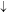 групповая рефлексияЗанятие 2ИнформацияпрактикарефлексияопытИтоговое занятиедемонстрация индивидуального опыта, коллективной деятельностигрупповая рефлексияЗанятие nИнформацияпрактикарефлексияопытИтоговое занятиедемонстрация индивидуального опыта, коллективной деятельностигрупповая рефлексия